Republica MoldovaSC „Nepaconplast” SRLTel./Fax:022466090c/f 1007600060941							IET nr. 74Scrisoare de garanţie	S.R.L. ” Nepaconplast” oferă garanţie pentru lucrările care vor fi efectuate 5 ani.11.03.2020Director SC ”Nepaconplat” SRL				N. Pavalenco 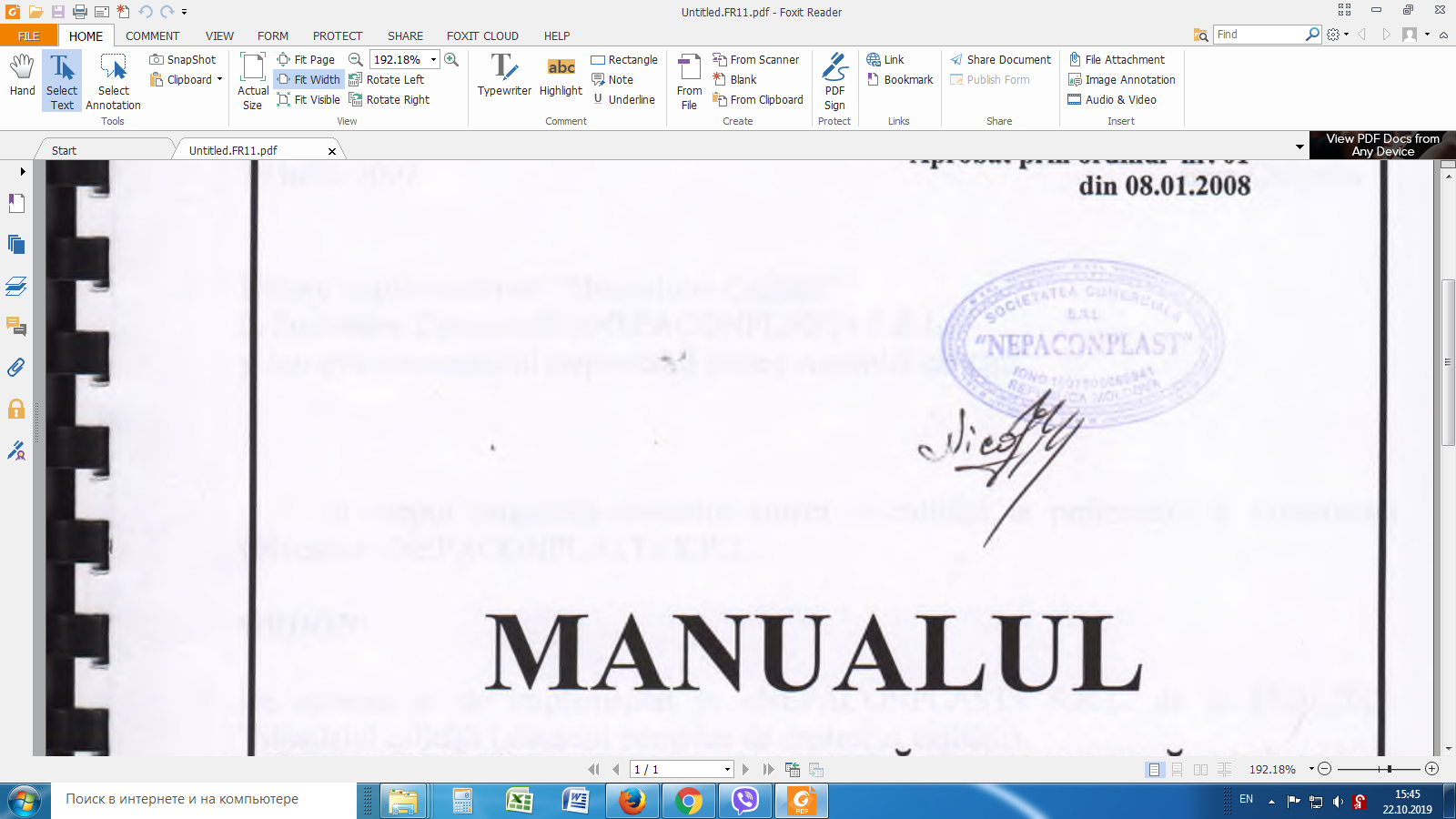 